ДЕТСКИЕ КАПРИЗЫЧто такое детские капризы?Капризы как результат:- болезненного состояния ребенка, переутомления, перенасыщения впечатлениями; -неправильное воспитание-один из главных источников капризов;-капризы как протест против несправедливости взрослых;-отсутствие режима, четких правил в семье –предпосылки для возникновения капризов. 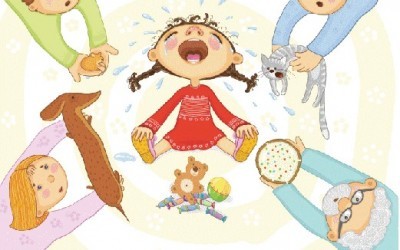 ПАМЯТКА ДЛЯ РОДИТЕЛЕЙ «КАК ПРЕОДОЛЕТЬ ДЕТСКИЕ КАПРИЗЫ»Четкий режим и содержательная жизнь ребенка-основное условие формирования положительных устойчивых привычек, которые предотвращают возникновение капризов.Маленького ребенка легко отвлечь, умелое переключение его внимания содействует прекращению капризов.Не говорить при ребенке, что он капризен.Не обещать ребенку того, что выполнить не сможете, не добивайтесь послушания с помощью подкупа.Не забывайте о единстве требований к ребенку со стороны всех взрослыхДетские капризы – результат неправильного воспитания, чаще всего они являются достоянием избалованных детей.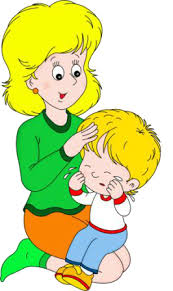 Подготовила педагог-психолог Палатовская Г.С.